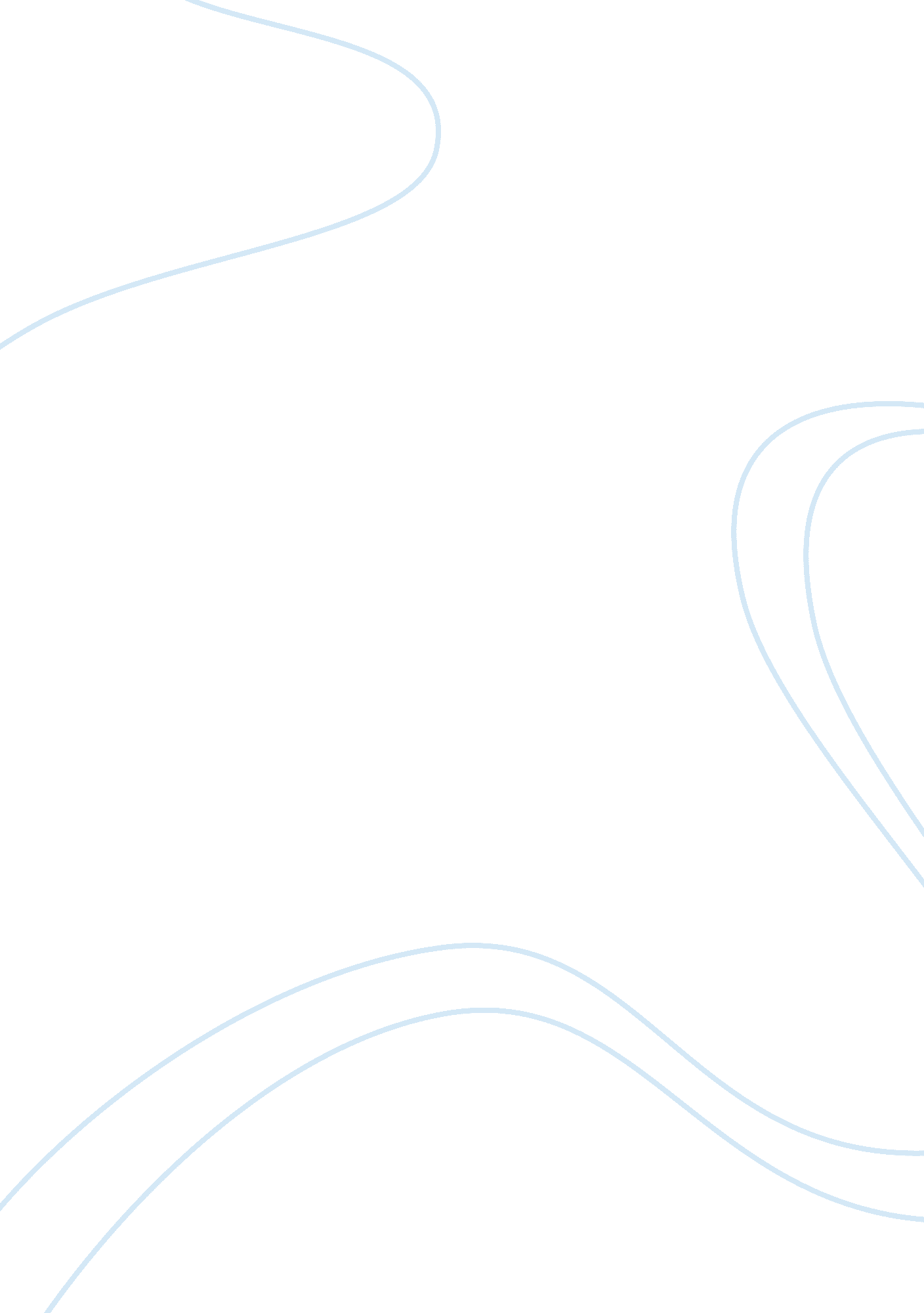 Gambling speech essay sampleFinance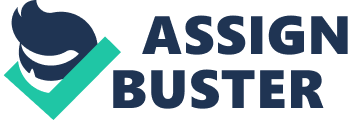 Imagine, losing your house, car, job, belongings and all of your money only because of one mistake, trying to earn a little money using gambling. Since gambling has become a problem in our world and more people are losing control of their lives. Today, I’m going to talk about why gambling is a big issue, why do people gamble, and what we can do to stop or reduce gambling in our world. Gambling has become a big issue today because it can be very addicting. First, casinos play a big part in alluring people to play. Their flashy signs, lights, and even the sound of people winning can be attractive even to the casual gamblers. Secondly, casinos can be found everywhere. There are thousands of casinos, making it convenient. One recent USA statistic shows that 70, 000 to 105, 000 citizens have financial problems caused by gambling and many were already broke before becoming addicted. Additionally, the gamblers family and friends are also affected. An addicted gambler can use all the funds available to them, causing family financial problems. So we can see that gambling can be very addictive, and each person should assess why they are gambling. Most gamblers usually can’t rationally see their addiction. Therefore, it is sometimes better if family or friends intervene. Depression, distress, migraines and anxiety related disorders are effects of gambling. 